О внесении изменений  и дополнений в Административныйо регламент предоставления услуги «Выдача документов (выписки из домовой книги, выписки из похозяйственной книги, справок и иных документов)» в сельского поселения Кушнаренковский сельсовет муниципального района Кушнаренковский район Республики БашкортостанВ соответствии с Федеральными законами от 6 октября 2003 года № 131-ФЗ «Об общих принципах организации местного самоуправления в Российской Федерации», от 27 июля 2010 года № 210-ФЗ «Об организации предоставления государственных и муниципальных услуг», типовым (рекомендованным) перечнем муниципальных услуг, оказываемых органами местного самоуправления в Республике Башкортостан утвержденным постановлением Правительства Республики Башкортостан от 22 апреля 2016 года № 153, Администрация сельского поселениия Кушнаренковский сельсовет муниципального района Кушнаренковский район Республики БашкортостанПОСТАНОВЛЯЕТ:1. Внести в постановление администрации сельского поселения Кушнаренковский сельсовет муниципального района Кушнаренковский район Республики Башкортостан от 28.02.2022 г. №2-24 «Об утверждении Административного регламента предоставления услуги «Выдача документов (выписки из домовой книги, выписки из похозяйственной книги, справок и иных документов)» в сельского поселения Кушнаренковский сельсовет муниципального района Кушнаренковский район Республики Башкортостан» следующие изменения:1.1. в приложении №1 к Административному регламенту по предоставлению  услуги «Выдача документов (выписки из домовой книги, выписки из похозяйственной книги, справок и иных документов) от «28» февраля 2022 г. № 2-24 приемные дни администрации  сельского поселения Кушнаренковский сельсовет муниципального района Кушнаренковский район Республики Башкортостан изложить в следующей редакции:2. Настоящее постановление вступает в силу с 01 января 2023 года.3. Настоящее постановление опубликовать на официальном сайте администрации http://kushnaren.ru/ в сети «Интернет».4. Контроль за исполнением настоящего Постановления возложить на управляющую делами администрации сельского поселения Кушнаренковский сельсовет Саетову Г.И.  Глава сельского поселения  Кушнаренковский сельсовет                                                    Ахмадалина А.Ф.Башkортостан  РеспубликаҺыКушнаренко районы муниципаль районынынКушнаренко ауыл советы ауыл билӘмӘҺе хакимиӘте452230, Кушнаренко, Островский урамы, 23Тел. 5-32-92Башkортостан  РеспубликаҺыКушнаренко районы муниципаль районынынКушнаренко ауыл советы ауыл билӘмӘҺе хакимиӘте452230, Кушнаренко, Островский урамы, 23Тел. 5-32-92Башkортостан  РеспубликаҺыКушнаренко районы муниципаль районынынКушнаренко ауыл советы ауыл билӘмӘҺе хакимиӘте452230, Кушнаренко, Островский урамы, 23Тел. 5-32-92Башkортостан  РеспубликаҺыКушнаренко районы муниципаль районынынКушнаренко ауыл советы ауыл билӘмӘҺе хакимиӘте452230, Кушнаренко, Островский урамы, 23Тел. 5-32-92Башkортостан  РеспубликаҺыКушнаренко районы муниципаль районынынКушнаренко ауыл советы ауыл билӘмӘҺе хакимиӘте452230, Кушнаренко, Островский урамы, 23Тел. 5-32-92Башkортостан  РеспубликаҺыКушнаренко районы муниципаль районынынКушнаренко ауыл советы ауыл билӘмӘҺе хакимиӘте452230, Кушнаренко, Островский урамы, 23Тел. 5-32-92Башkортостан  РеспубликаҺыКушнаренко районы муниципаль районынынКушнаренко ауыл советы ауыл билӘмӘҺе хакимиӘте452230, Кушнаренко, Островский урамы, 23Тел. 5-32-92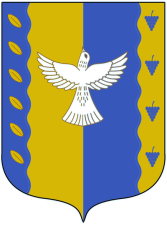 Республика  БашкортостанАдминистрация сельского поселения кушнаренковский сельсовет муниципального районаКушнаренковский район 452230, Кушнаренково, ул. Островского, 23Тел. 5-32-92Республика  БашкортостанАдминистрация сельского поселения кушнаренковский сельсовет муниципального районаКушнаренковский район 452230, Кушнаренково, ул. Островского, 23Тел. 5-32-92Республика  БашкортостанАдминистрация сельского поселения кушнаренковский сельсовет муниципального районаКушнаренковский район 452230, Кушнаренково, ул. Островского, 23Тел. 5-32-92Республика  БашкортостанАдминистрация сельского поселения кушнаренковский сельсовет муниципального районаКушнаренковский район 452230, Кушнаренково, ул. Островского, 23Тел. 5-32-92Республика  БашкортостанАдминистрация сельского поселения кушнаренковский сельсовет муниципального районаКушнаренковский район 452230, Кушнаренково, ул. Островского, 23Тел. 5-32-92Республика  БашкортостанАдминистрация сельского поселения кушнаренковский сельсовет муниципального районаКушнаренковский район 452230, Кушнаренково, ул. Островского, 23Тел. 5-32-92Республика  БашкортостанАдминистрация сельского поселения кушнаренковский сельсовет муниципального районаКушнаренковский район 452230, Кушнаренково, ул. Островского, 23Тел. 5-32-92Республика  БашкортостанАдминистрация сельского поселения кушнаренковский сельсовет муниципального районаКушнаренковский район 452230, Кушнаренково, ул. Островского, 23Тел. 5-32-92KАРАРKАРАРKАРАРKАРАРKАРАРKАРАРKАРАРПОСТАНОВЛЕНИЕПОСТАНОВЛЕНИЕПОСТАНОВЛЕНИЕПОСТАНОВЛЕНИЕПОСТАНОВЛЕНИЕПОСТАНОВЛЕНИЕ30    декабрь2022 й.№№12-11212-11230декабря2022г.Дни неделиВремяПонедельник Не приемный деньВторник09:00-17:12, обеденный перерыв: 13:00-14:00СредаНе приемный деньЧетверг09:00-17:12, обеденный перерыв: 13:00-14:00ПятницаНе приемный деньСубботаВыходнойВоскресеньеВыходной